SCHEDA DI ISCRIZIONE PER L'ANNO 2016/2017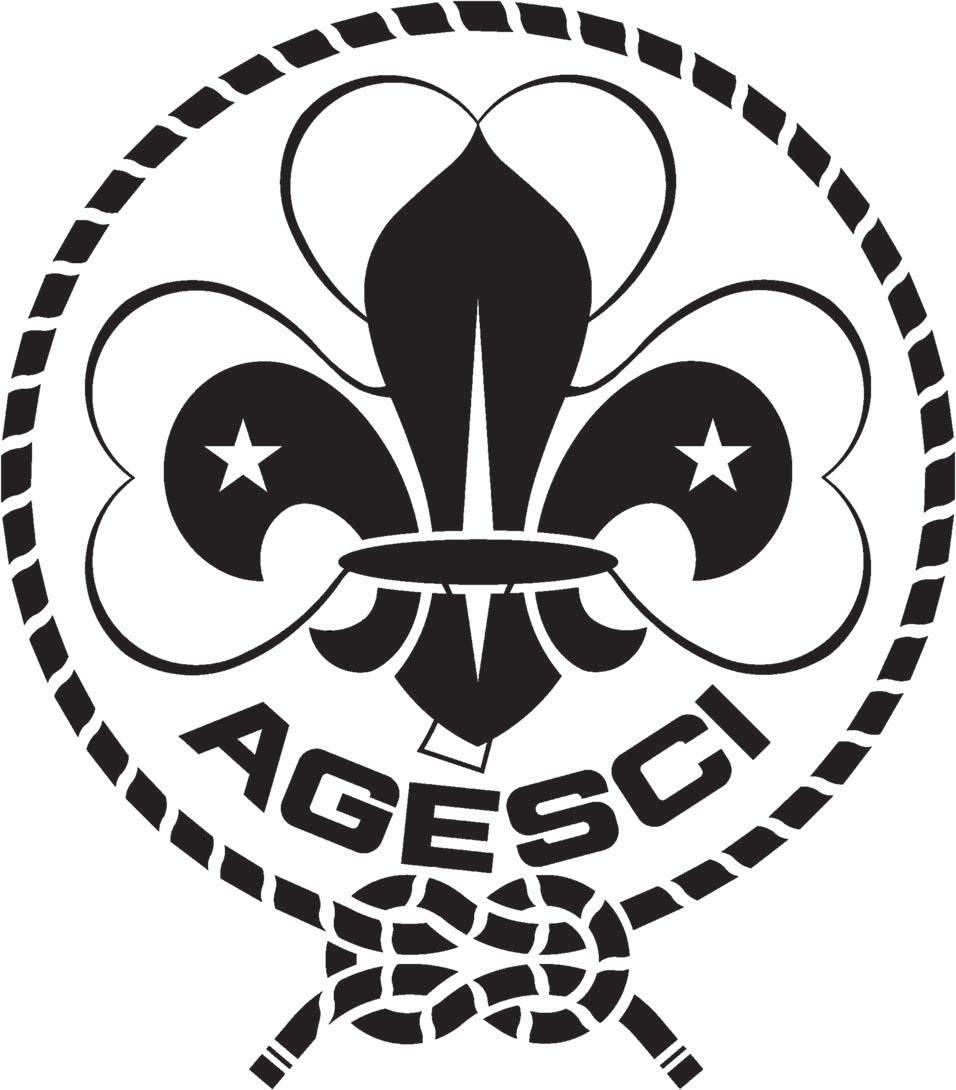 GRUPPO SCOUT AGESCI VA8Io sottoscritto/a (nome e cognome genitore) ........................................................   in qualità di padre/madre/tutore di: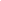  (dati del figlio)Cognome e nome  ....................................nato/a a ........................................... prov. ...................................  il ................................residente a ....................................... in Via .......................................................... cap. ................. prov. ............Telefono ........................................ Cellulare genitori .....................................   …………………………………..Cellulare figlio ...........................................e-mail (genitori e/o figlio)  ..........................................................................................................chiedo l'iscrizione di mio figlio/a al Gruppo Scout Agesci Varese 8 per l'anno 2016/2017 e autorizzo mio/a figlio/a a partecipare alle attività del suddetto gruppo nella branca(  ) L/C                                               (  ) E/G                                          (  ) R/S      Versando la quota associativa di(  ) 140 euro - primo figlio               (  ) 110 euro - secondo figlio           (  ) 90 euro - dal terzo figlio           *Barrare la modalità di pagamento [  ]  Allego bonifico di ………… euro sul Conto Corrente Bancario:	IBAN IT34 B0542850620000000000157Intestato a : GRUPPO AGESCI VARESE8Presso Banca Popolare di Bergamo, Piazza S. Rocco, 8 - 21040 - Vedano Olona (VA)Indicando nella causale:"Iscrizione anno scout 2016/2017 di .........(nome e cognome del figlio)"Data                                                                                                           Firma del genitore o di chi ne fa le veci.....................................                                                                                   ..........................................................                                                                                                                        ..........................................................----------------------------------------------------------------------------------------------------------------------------------------------Ricevuta Gruppo Scout Agesci Va8Io sottoscritto/a  ......................................................,  in qualità di capo-unità della branca ...................... ricevo da ..............................................   (  ) 140 / (  ) 110 / (  ) 90 euro come quota per l'anno scout 2016/2017Data                                                                                                        Firma del capo...........................................                                                                    ....................................................................